California CARB Category:   Chemically Curing Sealant  <3.0%VOC W/W1. Identification 1.1. Product identifierProduct IdentityTeak Deck Sealant - BlackAlternate NamesSandable Silicone, Teak Deck Sealant – BlackProduct Codes: 1252, 13061.2. Relevant identified uses of the substance or mixture and uses advised againstIntended useSeam sealant and bedding compound.Application MethodSee Technical Data Sheet.1.3. Details of the supplier of the safety data sheetCompany NameLife Industries Corporation4060 Bridge View DriveN. Charleston, SC 29405EmergencyCHEMTREC (USA)(800) 424-930024 hour Emergency Telephone No.USA: 1-800-424-9300
Outside USA: +1-703-527-3887Customer Service: Life Industries Corporation+1-843-566-12252. Hazard(s) identification 2.1. Classification of the substance or mixtureSkin Irrit. 2;H315Causes skin irritation.Eye Irrit. 2;H319Causes serious eye irritation.Skin Sens. 1;H317May cause an allergic skin reaction.Repr. 1;H360May damage fertility or the unborn child.2.2. Label elementsUsing the Toxicity Data listed in section 11 and 12 the product is labeled as follows.Danger H315 Causes skin irritation.H317 May cause an allergic skin reaction.H319 Causes serious eye irritation.H360 May damage fertility or the unborn child.[Prevention]: P201 Obtain special instructions before use.P202 Do not handle until all safety precautions have been read and understood.P261 Avoid breathing dust / fume / gas / mist / vapors / spray.P264 Wash thoroughly after handling.P272 Contaminated work clothing should not be allowed out of the workplace.P280 Wear protective gloves / eye protection / face protection.[Response]: P302+352 IF ON SKIN: Wash with plenty of soap and water.P305+351+338 IF IN EYES: Rinse continuously with water for several minutes. Remove contact lenses if present and easy to do - continue rinsing.P308+313 IF exposed or concerned: Get medical advice / attention.P321 Specific treatment (see information on this label).P333+313 If skin irritation or a rash occurs: Get medical advice / attention.P337+313 If eye irritation persists: Get medical advice / attention.P362 Take off contaminated clothing and wash before reuse.P363 Wash contaminated clothing before reuse.[Storage]: P405 Store locked up.[Disposal]: P501 Dispose of contents / container in accordance with local / national regulations.3. Composition/information on ingredientsThis product contains the following substances that present a hazard within the meaning of the relevant State and Federal Hazardous Substances regulations.Ingredient/Chemical DesignationsWeight %GHS ClassificationNotes3-Aminopropyltriethoxysilane 
  CAS Number:     0000919-30-2 1.0 - 10Acute Tox. 4;H302 
Skin Corr. 1B;H314 
Skin Sens. 1;H317 [1] Methyltris(methylethylketoximino)silane 
  CAS Number:     0022984-54-9 1.0 - 10Eye Irrit. 2;H319 
Skin Irrit. 2;H315 
Skin Sens. 1;H317 [1] Dibutyltin dilaurate 
  CAS Number:     0000077-58-7 0.10 - 1.0Acute Tox. 4;H302 
Acute Tox. 4;H312 
Skin Irrit. 2;H315 
Eye Irrit. 2;H319 
Acute Tox. 3;H301 
STOT RE 2;H373 
Aquatic Chronic 1;H410 
Repr. 1;H360 
Muta. 2;H341 [1] In accordance with paragraph (i) of §1910.1200, the specific chemical identity and/or exact percentage (concentration) of composition has been withheld as a trade secret.
[1] Substance classified with a health or environmental hazard.
[2] Substance with a workplace exposure limit.
[3] PBT-substance or vPvB-substance.
*The full texts of the phrases are shown in Section 16.4. First aid measures4.1. Description of first aid measuresGeneralIn all cases of doubt, or when symptoms persist, seek medical attention.
Never give anything by mouth to an unconscious person.   InhalationRemove to fresh air, keep patient warm and at rest. If breathing is irregular or stopped, give artificial respiration. If unconscious place in the recovery position and obtain immediate medical attention. Give nothing by mouth.   EyesIrrigate copiously with clean water for at least 15 minutes, holding the eyelids apart and seek medical attention.   SkinRemove contaminated clothing. Wash skin thoroughly with soap and water or use a recognized skin cleanser.   IngestionIf swallowed obtain immediate medical attention. Keep at rest. Do NOT induce vomiting.   4.2. Most important symptoms and effects, both acute and delayedOverviewSee section 2 for further details.   EyesCauses serious eye irritation.   SkinMay cause an allergic skin reaction. Causes skin irritation.   5. Fire-fighting measures5.1. Extinguishing mediaRecommended extinguishing media; alcohol resistant foam, CO2, powder5.2. Special hazards arising from the substance or mixtureHazardous decomposition: CO, CO2, Oxides of Silicone.Avoid breathing dust / fume / gas / mist / vapors / spray.5.3. Advice for fire-fightersNoneERG Guide No.----   6. Accidental release measures6.1. Personal precautions, protective equipment and emergency proceduresPut on appropriate personal protective equipment (see section 8).6.2. Environmental precautionsDo not allow spills to enter drains or waterways.Use good personal hygiene practices. Wash hands before eating, drinking, smoking or using toilet. Promptly remove soiled clothing and wash thoroughly before reuse.6.3. Methods and material for containment and cleaning upConfine spill with noncombustible absorbent such as vermiculite. Avoid sparks. Use proper hazmat storage container. If required notify local agencies and EPA.7. Handling and storage7.1. Precautions for safe handlingAvoid contact with skin and eyes by using personal protective equipment.See section 2 for further details. - [Prevention]: 7.2. Conditions for safe storage, including any incompatibilitiesHandle containers carefully to prevent damage and spillage.Incompatible materials: Strong oxidizing agents.Product is moisture sensitive (store in a dark, DRY place).See section 2 for further details. - [Storage]: 7.3. Specific end use(s)If used in a closed area, provide adequate ventilation to minimize exposure to vapors. 8. Exposure controls and personal protection8.1. Control parameters Exposure CAS No.IngredientSourceValue0000077-58-7Dibutyltin dilaurateOSHA No Established Limit   0000077-58-7Dibutyltin dilaurateACGIH No Established Limit   0000077-58-7Dibutyltin dilaurateNIOSH No Established Limit   0000077-58-7Dibutyltin dilaurateSupplier No Established Limit   0000919-30-23-AminopropyltriethoxysilaneOSHA No Established Limit   0000919-30-23-AminopropyltriethoxysilaneACGIH No Established Limit   0000919-30-23-AminopropyltriethoxysilaneNIOSH No Established Limit   0000919-30-23-AminopropyltriethoxysilaneSupplier No Established Limit   0022984-54-9Methyltris(methylethylketoximino)silaneOSHA No Established Limit   0022984-54-9Methyltris(methylethylketoximino)silaneACGIH No Established Limit   0022984-54-9Methyltris(methylethylketoximino)silaneNIOSH No Established Limit   0022984-54-9Methyltris(methylethylketoximino)silaneSupplier No Established Limit   Carcinogen Data CAS No.IngredientSourceValue0000077-58-7Dibutyltin dilaurateOSHA Select Carcinogen: No  0000077-58-7Dibutyltin dilaurateNTP Known: No;  Suspected: No  0000077-58-7Dibutyltin dilaurateIARC Group 1: No;  Group 2a: No;  Group 2b: No;  Group 3: No;  Group 4: No;  0000919-30-23-AminopropyltriethoxysilaneOSHA Select Carcinogen: No  0000919-30-23-AminopropyltriethoxysilaneNTP Known: No;  Suspected: No  0000919-30-23-AminopropyltriethoxysilaneIARC Group 1: No;  Group 2a: No;  Group 2b: No;  Group 3: No;  Group 4: No;  0022984-54-9Methyltris(methylethylketoximino)silaneOSHA Select Carcinogen: No  0022984-54-9Methyltris(methylethylketoximino)silaneNTP Known: No;  Suspected: No  0022984-54-9Methyltris(methylethylketoximino)silaneIARC Group 1: No;  Group 2a: No;  Group 2b: No;  Group 3: No;  Group 4: No;  8.2. Exposure controlsRespiratoryGenerally is not needed; use NIOSH approved if necessary.   EyesChemical goggles.   SkinPVC or rubber gloves.   Engineering ControlsProvide adequate ventilation. Where reasonably practicable this should be achieved by the use of local exhaust ventilation and good general extraction. If these are not sufficient to maintain concentrations of particulates and any vapor below occupational exposure limits suitable respiratory protection must be worn. 
  Other Work PracticesUse good personal hygiene practices. Wash hands before eating, drinking, smoking or using toilet. Promptly remove soiled clothing and wash thoroughly before reuse.   See section 2 for further details. - [Prevention]: 9. Physical and chemical propertiesAppearanceThick Black PasteOdorMildOdor thresholdNot Measured pH   Not Measured  Melting point / freezing point Not Measured Initial boiling point and boiling range Not Measured Flash PointNot Measured Evaporation rate (Ether = 1)Not Measured Flammability (solid, gas)Not Applicable Upper/lower flammability or explosive limitsLower Explosive Limit: Not Measured Upper Explosive Limit: Not Measured  Vapor pressure (Pa)Not Measured Vapor DensityNot Measured Specific Gravity1.23 Solubility in WaterInsoluble Partition coefficient n-octanol/water (Log Kow)Not Measured Auto-ignition temperature 200F Decomposition temperatureNot Measured Viscosity (cSt)Not Measured  Density10 - 10.5 lbs/gal 9.2. Other informationCalifornia CARB Category:                                               Chemically Curing Sealant <3.0% VOC W/W10. Stability and reactivity10.1. ReactivityHazardous Polymerization will not occur.10.2. Chemical stabilityStable under normal circumstances.10.3. Possibility of hazardous reactionsNo data available.10.4. Conditions to avoidNo data available.10.5. Incompatible materialsStrong oxidizing agents.10.6. Hazardous decomposition productsCO, CO2, Oxides of Silicone. 11. Toxicological informationAcute toxicityIngredientOral LD50, 
mg/kgSkin LD50, 
mg/kgInhalation 
Vapor LC50, 
mg/L/4hrInhalation
Dust/Mist LC50, 
mg/L/4hrInhalation
Gas LC50, 
ppm3-Aminopropyltriethoxysilane - (919-30-2)1,490.00, Rat - Category: 4   4,076.00, Rabbit - Category: 5   No data available    No data available    No data available    Methyltris(methylethylketoximino)silane - (22984-54-9)No data available    No data available    No data available    No data available    No data available    Dibutyltin dilaurate - (77-58-7)2,000.00, Rat - Category: 4   No data available    No data available    No data available    No data available    Note: When no route specific LD50 data is available for an acute toxin, the converted acute toxicity point estimate was used in the calculation of the product's ATE (Acute Toxicity Estimate). ClassificationCategoryHazard DescriptionAcute toxicity (oral)---Not ApplicableAcute toxicity (dermal)---Not ApplicableAcute toxicity (inhalation)---Not ApplicableSkin corrosion/irritation2 Causes skin irritation. Serious eye damage/irritation2 Causes serious eye irritation. Respiratory sensitization---Not ApplicableSkin sensitization1 May cause an allergic skin reaction. Germ cell mutagenicity---Not ApplicableCarcinogenicity---Not ApplicableReproductive toxicity1 May damage fertility or the unborn child. STOT-single exposure---Not ApplicableSTOT-repeated exposure---Not ApplicableAspiration hazard---Not Applicable12. Ecological information12.1. ToxicityThe preparation has been assessed following the conventional method of the Dangerous Preparations Directive 1999/45/EC and GHS and is not classified as dangerous for the environment, but contains substance(s) dangerous for the environment. See section 3 for detailsAquatic EcotoxicityIngredient96 hr LC50 fish, 
mg/l48 hr EC50 crustacea, 
mg/lErC50 algae, 
mg/l3-Aminopropyltriethoxysilane - (919-30-2)  934.00, Danio rerio    331.00, Daphnia magna    603.00 (72 hr), Algae   Methyltris(methylethylketoximino)silane - (22984-54-9) Not Available  Not Available  Not Available    Dibutyltin dilaurate - (77-58-7)  2.00, Leuciscus idus    0.66, Daphnia magna   Not Available     12.2. Persistence and degradabilityThere is no data available on the preparation itself.12.3. Bioaccumulative potentialNot Measured12.4. Mobility in soilNo data available.12.5. Results of PBT and vPvB assessmentThis product contains no PBT/vPvB chemicals.12.6. Other adverse effectsNo data available.13. Disposal considerations13.1. Waste treatment methodsObserve all federal, state and local regulations when disposing of this substance.14. Transport informationDOT (Domestic Surface Transportation)IMO / IMDG (Ocean Transportation)ICAO/IATA14.1. UN numberNot ApplicableNot RegulatedNot Regulated14.2. UN proper shipping nameNot RegulatedNot RegulatedNot Regulated14.3. Transport hazard class(es)DOT Hazard Class: Not ApplicableIMDG: Not Applicable
Sub Class: Not Applicable Air Class: Not Applicable 14.4. Packing groupNot ApplicableNot ApplicableNot Applicable14.5. Environmental hazardsIMDGMarine Pollutant: No 14.6. Special precautions for user14.6. Special precautions for userNo further information15. Regulatory informationRegulatory OverviewThe regulatory data in Section 15 is not intended to be all-inclusive, only selected regulations are represented.  Toxic Substance Control Act ( TSCA)All components of this material are either listed or exempt from listing on the TSCA Inventory. WHMIS ClassificationD2A  US EPA Tier II HazardsFire:No Sudden Release of Pressure:No Reactive:No Immediate (Acute):Yes Delayed (Chronic):No EPCRA 311/312 Chemicals and RQs: 
To the best of our knowledge, there are no chemicals at levels which require reporting under this statute. EPCRA 302 Extremely Hazardous: 
To the best of our knowledge, there are no chemicals at levels which require reporting under this statute. EPCRA 313 Toxic Chemicals: 
To the best of our knowledge, there are no chemicals at levels which require reporting under this statute. Proposition 65 - Carcinogens (>0.0%): 
To the best of our knowledge, there are no chemicals at levels which require reporting under this statute. Proposition 65 - Developmental Toxins (>0.0%): 
To the best of our knowledge, there are no chemicals at levels which require reporting under this statute. Proposition 65 - Female Repro Toxins (>0.0%): 
To the best of our knowledge, there are no chemicals at levels which require reporting under this statute. Proposition 65 - Male Repro Toxins (>0.0%): 
To the best of our knowledge, there are no chemicals at levels which require reporting under this statute. New Jersey RTK Substances (>1%) : 
To the best of our knowledge, there are no chemicals at levels which require reporting under this statute. Pennsylvania RTK Substances (>1%) : 
To the best of our knowledge, there are no chemicals at levels which require reporting under this statute. 16. Other informationThe information and recommendations contained herein are based upon data believed to be correct. However, no guarantee or warranty of any kind, expressed or implied, is made with respect to the information contained herein. We accept no responsibility and disclaim all liability for any harmful effects which may be caused by exposure to our products. Customers/users of this product must comply with all applicable health and safety laws, regulations, and orders.The full text of the phrases appearing in section 3 is:H301 Toxic if swallowed.H302 Harmful if swallowed.H312 Harmful in contact with skin.H314 Causes severe skin burns and eye damage.H315 Causes skin irritation.H317 May cause an allergic skin reaction.H319 Causes serious eye irritation.H341 Suspected of causing genetic defects.H360 May damage fertility or the unborn child.H373 May cause damage to organs through prolonged or repeated exposure.H410 Very toxic to aquatic life with long lasting effects.This is the first version in the GHS SDS format. Listings of changes from previous versions in other formats are not applicable.DISCLAIMER: The information and recommendations contained herein are based upon data believed to be correct. Life Industries Corporation assumes no liability for misinterpretation of the data contained within this form as any type of warranty or guarantee of the product.End of Document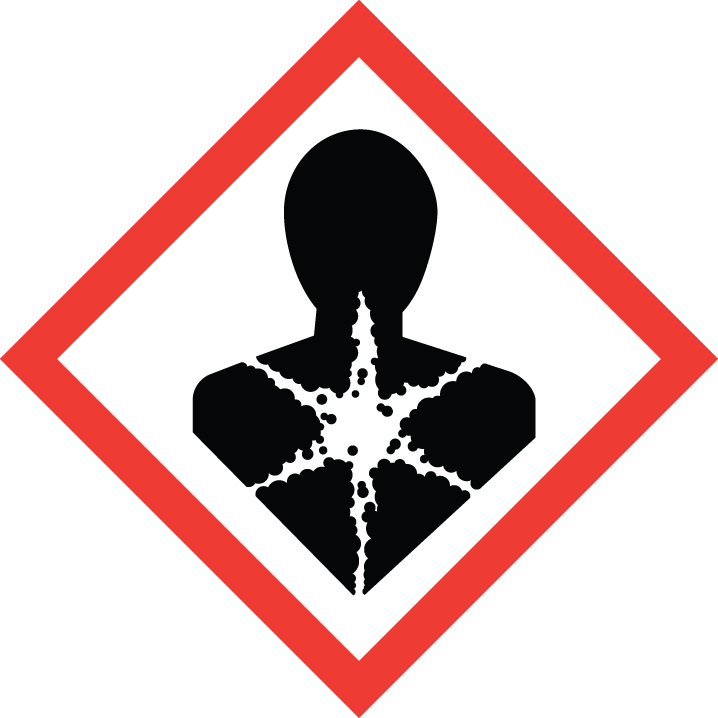 